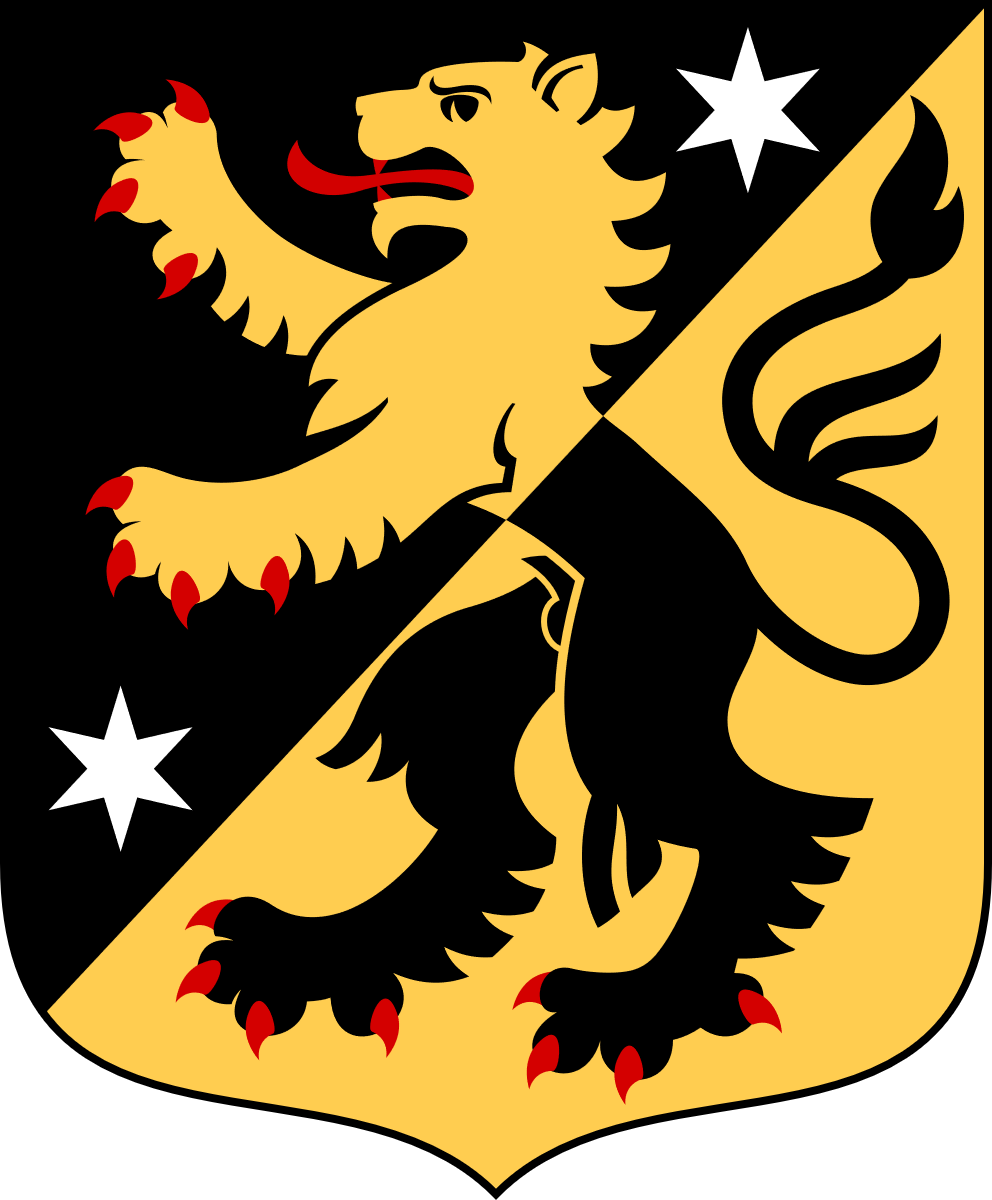 	Västgötaserien Bana Gevär 6,5. Utgåva 4.	Årlig tävlan om tre vandringspokaler.Inteckningar:	Pokal erövras för alltid av den skytt som först får fem inteckningar. (I samma pokal).Pokaler:	Det tävlas om tre olika pokaler. För enkelhetens skull kallar vi dem liggandepokalen, knäpokalen och ställningspokalen.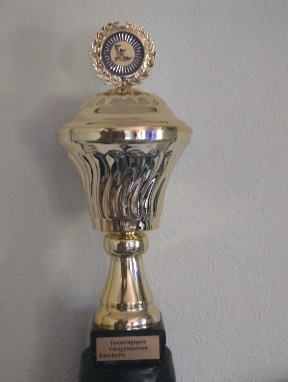 Liggandepokalen:	Om denna tävlar skyttar i klass G13-15, G1, G2, G55L, G65L och G75.Knäpokalen:	G3, G55, G65Knä.Ställningspokalen:	Om denna tävlar skyttar i klass, G 4 och G Elit. Förekommer även 	tävlingar där hela programmet skjuts liggande.Vem:	Tävlingen är öppen för alla skyttar som tillhör en förening som är medlem i Västergötlands skyttesportförbund.Vapen:	Tävlingen sker med gevär kal 6,5x55 och dioptersikte, enligt skytteregelboken.Tävlingar:	Årligen i samband med att skjutprogrammet sammanställs bestäms vilka deltävlingar som skall ingå, samt hur många som skall räknas ihop till slutresultatet.Poäng:	Det upprättas en resultatlista över alla skyttar oavsett klass som tävlar om liggandepokalen och en över alla som tävlar om ställningspokalen.	Segraren får en poäng, alla efterföljande skyttar får placeringspoäng, så näst bäste skytten får två poäng och så vidare. Om flera skyttar har samma skjuten poäng får de samma placeringspoäng, även ettan. Vid flera med samma poäng hoppas det över motsvarande antal efterföljande placeringspoäng.	Notera att det är tävlingens grundomgång, och vid någon tävling även omgång2, som räknas. För att tävlingen skall kunna räknas måste samtliga klasser som tävlar om en pokal, ha skjutit samma antal skott. Skjuttiden och skjutställningen må variera. Innan tävling tas med i serien, skall bedömning göras så skillnaden är rimlig mellan de olika klasserna som tävlar om samma pokal. Tex kan en klass G 55-skytt ha skjutit 10 ligg och 5 knä, medans G 3-skytten skjutit 10 ligg, 3 knä och 2 stå, detta är OK.Segrare:	Den som skjutit erforderligt antal gånger och som har lägst sammanlagd poäng på dessa vinner.Särskiljning:	Vid Lika placeringspoäng går den före som har flest ettor, tvåor osv, av de tävlingar som räknats. Fortfarande lika, då räknas bäst sammanlagda skjuten poäng på de tävlingar som har räknats samman. Fortfarande lika, blir det särskjutning.Tävlingar 2024:	5/5. Västgötadubbeln i Skövde. Två tävlingar Omg A och Omgång B	25/5. Månadsskytte i Mariestad. En tävling Omg A.	2/6. Västsvenska pokalen, Blomsterhult / Ulvsby. Två tävlingar. Omg A och B.	15/6. Västragötalandsmästerskapet, Svartedalen. En tävling. Grundomgången både liggande och ställning.	30/6. Dm i Essunga. En tävling. 	Grundomgångens 15 liggande / 10 liggande + 5 ställning.	7/9. Västgötadubbeln i Essunga. Två tävlingar Omg A och Omgång B.	6/10. Månadsskytte i Mariestad. En tävling Omg A.	14/12 Alingsås Julsmäll. Blir avslutning samt prisutdelning.	Detta blir 11 tävlingar. De 6 bästa räknas samman till slutresultatet.Tävlingsledare:	Tävlingsledare är Mikael Svensson och Anders Johansson. Frågor?	Mikael Svensson, Gevärssektionen, 070 815 53 36	Anders Johansson, 073 324 48 50	Väl mött till Västgötaserien Bana Gevär 6,5 2024!